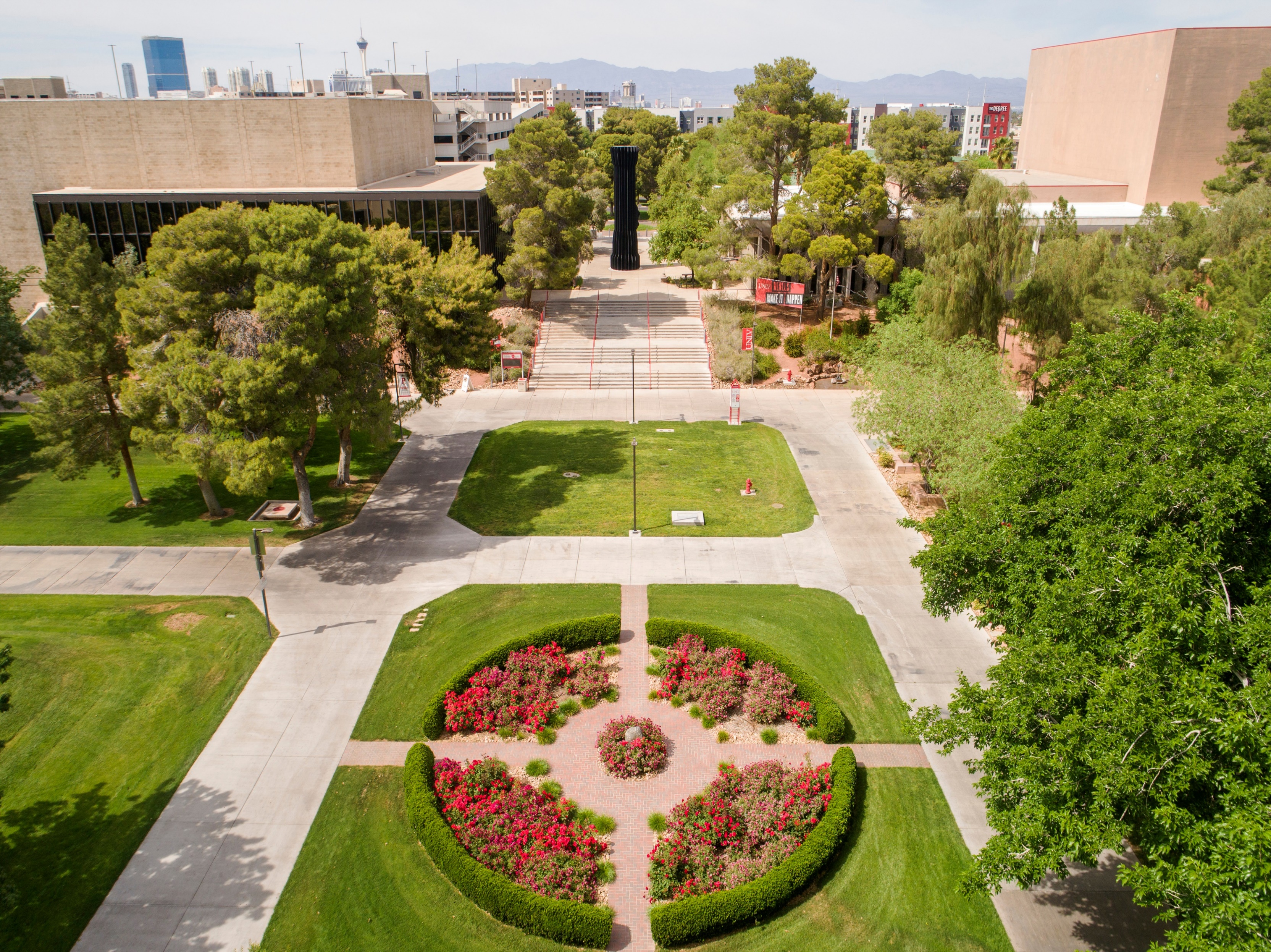 Table of Contents02
NOMINATION LETTER03
LETTERS OF SUPPORT04
CURRICULUM VITAE05
SUPPLEMENTAL MATERIALS06
BIOGRAPHY